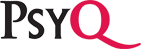 Programma basiscursus VGCt PsyQ 2018: Geheel en per dagProgrammaoverzicht en tijdschema: De hoofddocent, Horusta Freije, is bij alle bijeenkomsten aanwezig. Programmaoverzichten / Tijdschema per dagTijdschema dag 1
Tijdschema dag 2Tijdschema dag 3Tijdschema dag 4Tijdschema dag 5Tijdschema dag 6Tijdschema dag 7Tijdschema dag 8Tijdschema dag 9Tijdschema dag 10Tijdschema dag 11Tijdschema dag 12Tijdschema dag 13Tijdschema dag 14DagDatumDocenten Onderwerp115-1-18Saskia van EsHorusta FreijeInleiding grondslagen CGT229-1-18 Jacqueline A-TjakHorusta FreijeFunctie- en Betekenisanalyses 1312-2-18Jacqueline A-TjakHorusta FreijeFunctie- en Betekenisanalyses en Motiveren426-2-18Jacqueline A-TjakHorusta FreijeHolistische Theorieën en Registraties512-3-18Marjolijn HeskesHorusta FreijeRelaxatietraining, Sociale Vaardigheidstraining en Zelfcontrole626-3-18Marjolijn HeskesHorusta FreijeContra-conditioneren en COMET79-4-18Marjolijn HeskesHorusta FreijeCognitieve Technieken I823-4-18Marjolijn HeskesHorusta FreijeCognitieve Technieken II97-5-18Marjolijn HeskesHorusta FreijeAngst I: Paniek en Sociale Fobie1014-5-18Marjolijn Heskes Horusta FreijeAngst II: Dwang en GAS1128-5-18Drescher TamarHorusta FreijeDepressie1211-6-18Tamar DrescherHorusta FreijeTrauma1325-6-18Saskia van EsHorusta FreijeSomatisch-symptoomstoornis en verwante stoornissen149-7-18Saskia van EsHorusta FreijeAfsluitende bijeenkomst TijdActiviteitLeerdoelWerkvorm9.00-9.20Huishoudelijk en kennismaken a.d.h.v. leerdoelen 1 t/m 6Plenair en in tweetallen9.20-9.30Cursusopzet1presentatie9.30-10.00Indelen in 2-tallen voor OGM en voorbereiding literatuurKeuzeoverwegingen mini N=11Plenair bespreken10.00-10.15Reglementen VGCT en opleidingsroute	1Presentatie10.30-10.45Pauze10.45-11.45Inleiding: Geschiedenis en fundamenten van de CGT, plaats binnen het veld van andere therapieën en de GGZ, actuele ontwikkelingen.2Presentatie 11.45-12.00Bespreking basisliteratuur CGT en literatuurtoets1Toets 12.00-12.30Pauze12.30-13.00Vragen aan docenten13.00-13.45Denk- en werkwijze van de cognitief gedragstherapeut in de praktijk; context (o.a. therapeutische relatie), taxatie, interventies. 3,4Presentatie13.00-14.00Probleeminventarisatie en probleemkeuze binnen de CGT met voorbeeld rollenspel5Model-rollenspel door docenten14.00-14.45Oefenen probleeminventarisatie en probleemkeuze bij OGM5Oefenen 14.45-15.00Pauze15.00-16.30Meetinstrumenten6PresentatieVideo16.30-17.00 Evaluatie en vragenPlenairTijdActiviteitLeerdoelWerkvorm9.00-9.30Literatuur toets1 t/m 6Toets9.30 11.00Inleiding klassieke- en operante conditionering (inclusief 15 min. Pauze)1 Presentatie11.00-12.00Oefening in het herkennen van klassieke en operanteconditionering in het dagelijks leven2 Oefening in subgroepen12.00-12.30Lunch pauze12.30-13.00Vragen aan docenten13.00-13.30Modellen voor het maken van een functieanalyse3Presentatie 13.30-14.00Oefenen met het maken van een TA (casus docent) 4 Oefening in subgroepen14.00-14.45Oefenen met het maken van een FA (voortvloeiend uit de topografische analyses van vorige oefening). 5Oefening in subgroepen14.45-15.00Pauze15.00-16.30Oefenen met OGM: taxatie en opstellen van FA. De cursist die de rol van patiënt heeft geeft feedback met behulp van tips en tops.4,5,6Oefening in subgroepen OGM16.30-17.00Bespreking  FA uit OGM: vragen en Feedback4,5,6PlenairTijdActiviteitLeerdoelWerkvorm9.00-9.30Literatuurtoets1 t/m 5Toets9.30-10.30Inleiding: Modellen voor het maken van een BA: 1,2,3Presentatie10.30-10.45Pauze10.45-12.00In subgroepen oefenen met het maken van BA's aan de hand van casuïstiek van cursisten en docenten1,2,3Oefenen in subgroepen12.00-12.30Lunchpauze12.30-13.00Vragen aan docenten13.00-14.00In OGM subgroepen oefenen met het maken van BA's van de eigen problematiek van de cursisten. Feedback door cursisten in de rol van cliënt aan de therapeut1,2,3Oefening in subgroepen OGM14.00-15.00Inleiding over Relational Framing als mogelijk vierde leerproces4Presentatie15.00-15.15Pauze15.15-15.45Vervolg inleiding RF4Presentatie 14.45-16.15Inleiding Motiveren5Presentatievideo16.15-17.00Plenair oefenen met motivatietechnieken5Plenair oefenenTijdActiviteitLeerdoelWerkvorm9.00-9.30Literatuurtoets1 t/m 6Toets9.30-10.30Presentatie over HT, probleemsamenhang en probleemselectie 1,2Presentatie10.30-10.45PauzePauze10.45-11.30In subgroepen oefenen met het opstellen van een HT aan de hand van een papieren casus2Oefening in subgroepen11.30-12.00Plenaire discussie over verschillende modellen en invullingen van de leertheorie en gedragstherapie6Plenaire discussie12.00-12.30PauzeLunchpauze12.30-13.00Vragen aan docenten13.00-13.45In OGM subgroepen oefenen met het maken van HT/CC van de eigen problematiek van de cursisten en deze bespreken met de cliënt. Feedback door cursisten in de rol van cliënt aan de therapeut2,3Oefening in OGM subgroepen13.45-14.15Presentatie over opstellen  van behandelplan en registratieopdrachten (met gebruik van HT/CC)4,5Presentatie14.15-15.00Oefenen met het opzetten van registraties en dit meegeven aan de cliënt aan de hand van casuïstiek van cursisten5Oefenen in subgroepen15.00-15.15PauzePauze15.15-15.30Presentatie  over motiveren van cliënten voor registratie opdrachten5Presentatie15.30-16.30Oefenen met opzetten van en motiveren tot een registratie opdracht van de eigen problematiek van de cursisten. Feedback door cursisten in de rol van cliënt aan de therapeut5Oefening in OGM subgroepen16.30-17.30Vragen aan docentenPlenairTijdActiviteitLeerdoelWerkvorm9.00-9.15Literatuurtoets1 t/m 6ToetsPlenair9.15-9.30Overgang naar verdiepend deelStart Mini-N=1 besprekenPlenair9.30 – 10.00Theorie en uitleg relaxatietraining (RT) presentatie / interactief1 t/m 3Presentatie10.00– 10.45Oefening Jacobson, progressieve relaxatie2, 3DemonstratieErvarend leren10.45– 11.00Pauze11.00 -12.00Oefenen in 2-tallen: uitleggen RT en toepassen 1e oefening2,3Oefenen in subgroepen12.00-12.30PauzeLunchpauze12.30-13.00Vragen aan docenten13.00-13.30Theorie en uitleg Sociale Vaardigheidstraining	4, 5Presentatie13.30-14.30Oefening in groepjes met vaardigheidstraining4, 5Oefenen in subgroepen14.30-15.00Theorie en uitleg zelfcontroleprocedure6Presentatie15.00-16.30Oefening in groepjes, opzetten van zelfcontroleprogramma6Oefening in subgroepen16.30-17.30Afsluiting 1 t/m 6PlenairTijdActiviteitLeerdoelWerkvorm9.00-9.15Literatuurtoets2 t/m 6ToetsPlenair9.15-10.00Relaxatie, oef. zonder aanspannen1Plenaire oefening10.00-10.30Theorie contra-conditioneren, COMET2 Presentatie interactief10.30-10.45Pauze10.45-11.15Demonstratie COMET4, 5DVD11.15-12.00Oefenen met COMET; bepalen tegenbeeld (casus paniek / ptss), intrainen4, 5Oefenen in subgroepjes12.00-12.30PauzeLunchpauze12.30-13.00Vragen aan docenten14.00-15.00Oefenen met COMET zelfbeeld; bepalen negatief zelfbeeld, rationale en bepalen tegenbeeld5, 6Oefenen in subgroepjes15.00-15.30Demonstratie COMET immuniseren5,6DVD plenair15.30-16.30Oefenen met COMET bij zelfbeeld, immuniseren5,6Oefenen in subgroepjes16.30-17.00AfsluitingplenairTijdActiviteitLeerdoelWerkvorm9.00-9.15Literatuurtoets2 t/m 6ToetsPlenair9.15-10.00Relaxatietraining, diff. relaxatie1Plenair 10.00-10.45Basis cognitieve therapie; werkwijze, basisschema, verschillende cognities2,3 Presentatie demonstratie10.45-11.00Pauze11.00-12.00Oefening uitleg CT en opsporen gedachtes 3 t/m 6Oefenen in subgroepjes12.00-12.30PauzeLunchpauze12.30-13.00Vragen aan docenten13.00-14.00Vv. oefening uitleg / opsporen cognities3 t/m 6Oefenen in subgroepjes14.00-14.45Uitleg en demonstratie uitdaagtechnieken7, 8Presentatie demonstratie14.45-16.00Oefenen met uitdaagtechnieken7, 8Oefenen in subgroepjes16.30-17.00AfsluitingplenairTijdActiviteitLeerdoelWerkvorm9.00-9.15Literatuurtoets1 t/m 6ToetsPlenair9.15-10.00Verschillende uitdaagtechnieken oefenen1 t/m 3Subgroepjes10.00–10.45Kerncognities4College, plenair10.45-11.00Pauze11.00-12.00Oefening kerncognities4Oefenen12.00-12.30PauzeLunchpauze12.30-13.00Vragen aan docenten13.30-14.30Oefenen met opstellen gedragsexperimenten5,6Subgroepjes14.30-15.30Versterken geloofwaardigheid oefening Advocaat v.d. duivel6Plenair oefenen15.30-16.00Kennisname van Schema’s7College16.00-16.30Kennisname derde generatie gedragstherapiePresentatie16.30-17.00AfsluitingplenairTijdActiviteitLeerdoelWerkvorm9.00-9.15Literatuurtoets1 t/m 5ToetsPlenair9.15-10.00Theorie diagnostiek, FA/ BA, behandeling paniekstoornis1, 2, 3PresentatieVideo 10.00-10.45Oefening uitleg paniekcirkel en behandeling1 t/m 3Subgroepjes10.45-11.00Pauze11.00-12.00Oefening interoceptieve exposure3Plenair12.00-12.30PauzeLunchpauze12.30-13.00Vragen aan docenten13.45-14.30Oefening taakconcentratietraining4,52-tallen14.30-15.30Oefening exposure opstellen en motiveren bij eigen casus6Subgroepjes15.30-16.30Exposure in groep6Plenair, model/er-varend leren16.30-17.00AfsluitingTijdActiviteitLeerdoelWerkvorm9.00-9.15Literatuurtoets1 t/m 6ToetsPlenair9.15-10.00Theorie, FA/BA, diagnostiek en behandeling dwang1 t/m 3CollegeVideo10.00-10.45 Oefening uitleg model, opstellen angst hiërarchie bij dwang1 t/m 3Subgroepjes10.45-11.00Pauze11.00-11.30Demonstratie obsessies1 t/m 3Video11.30-12.00Valkuilen en moeilijkheden bij dwang1 t/m 3plenair12.00-12.30PauzeLunchpauze12.30-13.00Vragen aan docenten13.45-14.45Oefeningen IOU4,5Subgroepjes1.45-15.15MCT6Plenair DVD15.15-16.00Oefenen met MCT6Subgroepjes16.00-16.30Valkuilen en alternatieven bij piekeren4 t/m 6plenair16.30-17.00AfsluitingTijdActiviteitLeerdoelWerkvorm9.00-9.15Literatuurtoets1 t/m 6ToetsPlenair9.15-10.00Presentatie modellen, FA/BA, diagnostiek, behandeling1 t/m 4College10.00-10.45Oefening uitleg model1 t/m 4Subgroepjes10.45-11.00Pauze11.00-12.00Oefening model ‘inactivatie’5Subgroepjes12.00-12.30PauzeLunchpauze12.30-13.00Vragen aan docenten13.45-14.30Oefening gebruik sociogram6Plenair en subgroepjes14.30-16.00Oefening uitleg en bepalen focus IPT6Subgroepjes16.00-16.30Valkuilen en moeilijkheden bij behandeling depressie5, 6plenair16.30-17.00 AfsluitingTijdActiviteitLeerdoelWerkvorm9:00-9:30LiteratuurtoetsIntroductie docent1-6Toetsplenair09:30-10:30DSM-IV-classificatie en CGT-diagnostiek/meetinstrumenten,  van enkelvoudige PTSS, m.b.v. casuïstiek1Presentatie interactief10:30-10:45PauzePauze10.45-11.15Uitleg CC,  FA en BA bij trauma2Presentie 11.15-12.00CC, FA en BA bij trauma a.d.h.v. eigen casuïstiek (huiswerk) aangrijpingspunten behandeling en technieken2Bespreking in subgroepen.12:00-13:00Pauze12.30-13.00Vragen aan docenten13.00-13.30Uitleg Imaginaire Exposure3Presentatie met video13.30-14:45Imaginaire exposure oefenen a.d.h.v. casus docent3Oefenen in subgroepen14:45-15:00Pauze15.00-15.30 EMDR 4Presentatie15:00-16:00Aanvullende technieken en fasegericht behandelen (C)PTSS5Presentatie en plenair oefenen16:00-16:30Uitleg valkuilen bij de therapeut en bespreking eigen valkuilen in tweetallen en terugkoppelen  (zie praktijkopdracht voor vandaag).6In 2-tallen en plenair16:45-17:00Vragen/ EvaluatiePlenairTijdActiviteitLeerdoelWerkvorm9.00-9.15Literatuurtoets1 t/m 5ToetsPlenair9.15-10.00Theorie somatisch-symptoom stoornissen en ziekte-angst, diagnostiek, behandeling1 t/m 5Presentatie plenair10.00-10.45Bedenken van interventiemogelijkheden bij een eigen casus in het kader van somatisch-symptoomstoornissen1 t/m 4Subgroepen10.45-11.00Pauze11.00-11.30Oefening ziekte-angst: ‘doorvragen op angst3,4,5Subgroepen11.30-12.00Uitleg gevolgenmodel4,5Presentatie12.00-12.30PauzeLunchpauze12.30-13.00Vragen aan docenten13.00-14.45Oefening gevolgenmodel;Uitleggen rationale en uitvragen model bij patiënt4,5Subgroepen14.45-15.15Uitleg interventies vanuit gevolgenmodel4,5Presentatie15.15-16.00Oefening met interventies vanuit gevolgenmodel4,5subgroepen16.00-16.30Valkuilen en moeilijkheden verschillende somatisch- symptoom stoornissen1 t/m 5Plenair16.30-17.00AfsluitingTijdActiviteitLeerdoelWerkvorm8.30-9.00Literatuurtoets Toets9.00-9.30Overzicht over het CGt proces, afsluiten van behandelingen en het betrekken van  het systeem bij behandelingenPresentatie9.30-12.00Video fragmenten deelnemers uit eigen casus (tussendoor pauze)In 2 groepen12.00-12.30Pauze12.30-13.00Vragen aan docenten13.00-14.00Vervolg videofragmentenIn 2 groepen14.00-17.00Mini N = 1 presentatiesIn 2 groepen17.00-18.00Evaluatie van de cursus: formulier invullen en evalueren a.d.h.v. symboolPlenair 18.00-18.30Uitreiking certificatenPlenair